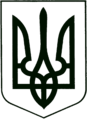 УКРАЇНА
МОГИЛІВ-ПОДІЛЬСЬКА МІСЬКА РАДА
ВІННИЦЬКОЇ ОБЛАСТІВИКОНАВЧИЙ КОМІТЕТ                                                           РІШЕННЯ №409Від 10.11.2022р.                                              м. Могилів-ПодільськийПро надання дозволу на розміщення зовнішньої реклами Керуючись ст. 30 Закону України «Про місцеве самоврядування в Україні», рішенням 11 сесії Могилів-Подільської міської ради 6 скликання від 04.10.2011 року №283 «Про порядок розміщення об’єктів зовнішньої реклами в м. Могилеві-Подільському», постановою Кабінету Міністрів України від 29.12.2003 року №2067 «Про затвердження Типових правил розміщення зовнішньої реклами», розглянувши звернення ФОП ________________від _________ року №_________, -виконком міської ради ВИРІШИВ:Надати дозвіл на розміщення зовнішньої реклами терміном на 5 років ФОП _________________ на виносний рекламний щит на вулиці _________, ____ в місті Могилеві-Подільському Вінницької області.2. ФОП _____________________ укласти договір про тимчасове користування місцем для розташування рекламного засобу.3. Контроль за виконанням даного рішення покласти на першого заступника міського голови Безмещука П.О..Міський голова                                                         Геннадій ГЛУХМАНЮК